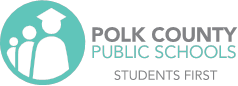 Fòm Kontra pou Travay Lejè TanporèTravay Lejè Tanporè (Travay Tranzisionèl) sèlman ofri bay anplwaye yo kòm rezilta restriksyon lye ak Konpansasyon Travayè.  Travay Lejè Tanporè sa a ka ofri bay yon anplwaye nan andwa travay nomal abityèl li, ou nan yon andwa ki pa plas abityel travay li, selon restriksyon yo Doktè Konpansasyon Travayè a etabli.  Nan ka kote restriksyon yo pa ka satisfè pou yon anplwaye nan plas abityèl travay li, biro responsab Administrasyon Risk la ap travay pou jwenn yon andwa ki ka ofri travay enpòtan nan yon andwa altènatif ki konfòm ak restriksyon yo. Refi pou aksepte travay tanporè lejè ki disponib ka enpakte elijiblite yon anplwaye pou resevwa kèk ou tout benefis peyab kòm rezilta  yon demand Konpasasyon Travayè ki fèt. Non Anplwaye: 				# SAP 			# Demand  Andwa Abityèl Travay:   Pozisyon/Tit:  Sipèvizè Dirèk: Nimero Telefòn:              Travay tanporè	 yo se:  Limit fizik yo  doktè konpansasyon travayè anplwaye yo site piba a:Dat antisipe pou anplwaye a retounen nan travay ki pa limite se Oswa make sa a si enkoni            X . Pou Sipèvizè/Direktè ranpliRestriksyon anro a doktè konpansasyon travayè a plase a kapab akomode nan Lye abityèl travay  anplwaye a. Travay tanporè yo se:  _______________________________________________________________________________________________________________________________________________________________________________________________________________________________________________________________Restriksyon anro a doktè konpansasyon travayè a plase a pa kapab akomode nan Lye abityèl travay anplwaye a. Lye travay tanporè (si diferan de anro a): 	Sipèvizè Sou-plas:  	Nimero Telefòn:  	Pozisyon/Tit:  	*Sipèvizè lye travay:  Tanpri anrejistre lè yo  anplwaye a travay e fè anplwaye a siyen  rapò lè travay yo.   Rapò sa a dwe rive Vandredi chak semen nan imel ou faks jwenn sipèvizè lye travay abityèl anplwaye a ki site anba a.Sipèvizè/Direktè responsab pou siveye tout aksyon anplwaye nan lye travay abityèl la diran ekzèsis travay tanporè anplwaye a:Tit/Non:	Nimero Telefòn:   Sipèvizè lye abityèl travay la:  Tanpri gade enfòmasyon lè semèn travay anploye a nan bwat gri anro a.  Fòm Lè travay anplwaye a dwe ranpli chak semèn imediatman dosye ki sot nan lye travay anplwaye a rive ak siyati li.*Chwa desizyon pou anplwaye a ranpliM aksepte òf travay lejè tanporè anplwayè a propoze a.M refize òf travay lejè tanporè anplwayè a propoze a.**Nòt: Refi  nan pa aksepte travay lejè tanporè ki disponib ka enpakte elijiblite w pou resevwa benefis. 		Siyati Anplwaye						Dat								_____________________Siyati Sipèvizè/Direktè                                                                 Dat								_____________________Siyati Sipèvizè Tanporè/Direktè                                                  Dat